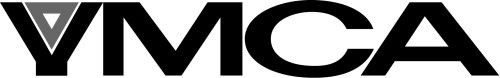 Needs Assessment and Application for Supported Accommodation Doncaster YMCA, 31 Wood Street, Doncaster, DN1 3LH (01302) 342148 Registered Charity Number 250973 Registered Housing Association Number H3639 YMCA Use Only The YMCA provides supported accommodation for young single people between 16 and 30 years. If you would like to apply, please fill this form out clearly.  If you find this form difficult to understand, please speak to a member of staff. Personal Details In emergencies, we may need to contact your next of kin. Please supply us with their details below. Please provide details of any professionals who you’ve had support from now or in the past Please give a brief summary of your support needs and why you are applying for Supported Accommodation.  Support Needs : Economic Well Being  Are you currently receiving any of the following? Do you have any debts?  Do you have any of the following?  Support Needs : Enjoy and Achieve  Do you take part in any hobbies, activities or faith events?  What sort of things would you like to take part in during your spare time?  Do you need any support to keep in touch with family or friends?  Support Needs : Be Healthy  Have you ever used any of the following drugs? Please mark all that apply Support Needs : Stay Safe  Are there any other areas where you have support needs?  Is there anything else that you would like to add to your application?  Please provide the name and contact details for at least two people who are able to provide a reference for you. At least one of these must be from someone you know in a professional capacity. This could be a landlord, employer, Social Services, Probation Officer or any other appropriate professionals that you have had recent contact with. For monitoring purposes only, please mark one box that best describes your Ethnic origin. For monitoring purposes only, please mark the box which best describes your nationality. Please mark which of the following best describes your current accommodation. What is the main reason for leaving your last accommodation? What is your current employment status? Please mark all that apply below. How did you find out about supported accommodation at Doncaster YMCA? Please mark one of the following Declaration All of the information provided on this form is true and complete.  I will tell Doncaster YMCA straight away if there are any changes.  I understand that any false information I give can affect my application. I understand that the information given as part of this application, and information provided or disclosed by myself or others later, will be stored by Doncaster YMCA whether or not my application is accepted.  If I am offered a supported accommodation place, I understand that information about my support needs and progress, rent, finances, and matters related to the accommodation will be stored by Doncaster YMCA and that data relating to my support provision may be provided to Doncaster YMCA’s funders.   I understand that this is an application to take part in a programme of structured support, and I am willing to take part fully in that support, including attending a weekly keywork session and working towards agreed goals.  When you have completed this form, please return it to: Supported Accommodation Applications Doncaster YMCA 31 Wood Street Doncaster DN1 3LH Our application process takes around four weeks to complete.  Our first step is to find references for you.  We will then invite you for an interview and discussion about the support service.  After your interview, we will contact you to let you know whether you’ve been placed on our waiting list.  You can contact us during office hours to check how your application is coming along. If you feel that we have not handled your application fairly and properly, please write to Appeals, Doncaster YMCA, Wood Street, Doncaster, DN1 3LH This sheet is an essential part of your application.   In order to assess your need for Supported Accommodation, and for us to monitor your progress once you move on from the YMCA, we will need to request information from professionals who know you well, your past, present and future landlord(s) and anyone else who may be able to advise on your support needs.   We therefore need you to complete the two boxes above and sign the declaration below.  Consent for References and Move-On Information  I, the above named person, have applied for Supported Accommodation at Doncaster YMCA and have been asked to supply information about possible referees and other professionals who know me through their service.  I therefore give my consent for relevant information to be released to Doncaster YMCA, at their request, to enable them to complete a full background check.  I also understand that, for a period of up to one year after leaving Doncaster YMCA (which will be no later than three and a half years after the date of below), Doncaster YMCA may request information on my new accommodation and support provision, including personal information relevant to the monitoring of their services.   I therefore request that, should Doncaster YMCA request this information from future landlord(s), support provider(s) or other professional(s), that this is provided with them in order to evidence the service.  I appreciate your co-operation and would like to thank you in advance.  Signed ................................................................. Date .................................................................... YMCA Application Number Application Received Interview Date Title First Name(s) Surname Telephone Number Date of Birth Date of Birth National Insurance Number National Insurance Number Marital Status Single/Married/Other Marital Status Single/Married/Other Name of the person completing the form if different from above Referral agency if relevant How should we contact you to discuss your application?  Please give us a telephone number or address where we can get in touch; this information is very important for us to be able to deal with your application quickly.   Please give details of the accommodation you have had in the last three years Please give details of the accommodation you have had in the last three years Please give details of the accommodation you have had in the last three years Please give details of the accommodation you have had in the last three years Please give details of the accommodation you have had in the last three years Address From To Type of Accommodation Reason for leaving Name Relationship (Parent, Aunt, Brother etc) Address Postcode Telephone Number Worker Name Address Telephone Number Probation Officer Yes/No Youth Offending Officer Yes/No Social Worker Yes/No Keyworker/Case Worker Yes/No Support Worker Yes/No Teacher or Tutor Yes/No Advocacy Worker Yes/No CPN Yes/No Counsellor Yes/No Connexions Advisor Yes/No Jobcentre Advisor Yes/No Other Yes/No Have you lived at Doncaster YMCA before? If you’ve lived at another YMCA before, please say where. Active Claim Claim Stopped / Refused Amount Housing Benefit Yes / No Yes / No £ Incapacity Benefit Yes / No Yes / No £ JSA (Contribution based) Yes / No Yes / No £ JSA (Income Based)  Yes / No Yes / No £  Any other income £  Company Amount  Telephone / Mobile £  Rent £ Crisis Loan  £ CSA  £ Other Experience of Paid Work Yes / No Experience of Voluntary Work Yes / No An NVQ Level 1 Yes / No An NVQ Level 2 or higher Yes / No Another qualification Please say what this isSupport with finding Employment Please say who from Do you have any difficulties with reading? Yes / No  Do you have any difficulties with writing? Yes / No Use Currently Use Currently Use Currently Used within the past 6 months Used within the past 6 months Used within the past 6 months Used 6 months to a year ago Used 6 months to a year ago Used 6 months to a year ago Used over a year ago Used over a year ago Cannabis Heroin Ecstasy Cocaine LSD Ketamine Magic Mushrooms Solvents Speed Methadone Blockers/Detox Legal Highs Other  How much do you spend on drugs weekly?  How much do you spend on drugs weekly?  How much do you spend on drugs weekly?  How much do you spend on drugs weekly?  How much do you spend on drugs weekly? £0 £0 £0-£10 £0-£10 £10-£20 £10-£20 £20+ £20+ Do you want to stop using drugs? Yes / No Are you currently receiving support to stop using drugs? Yes / NoIf yes, who are you receiving support from? How many units of alcohol do you drink each week (on average)?  How many units of alcohol do you drink each week (on average)?  How many units of alcohol do you drink each week (on average)?  0 to 5 Units 5 to 15 Units 15 to 25 Units 25+ Units Are you currently receiving support with reducing drinking? Yes / No If yes, who are you receiving support from? Are you registered with a doctor? Yes / No Are you registered with a dentist? Yes / No Are you pregnant? Yes / No Do you smoke? Yes / No Do you have any known allergies? Yes / No Do you have any learning difficulties?  Yes / No Do you have any other health concerns?  Yes / No If you’ve answered ‘Yes’ to any of the points in this block, have these been diagnosed by a medical professional?  Yes / No Do you suffer from any mental health problems? Do you suffer from any mental health problems? Depression Yes / No Self Harm Self Harm Yes / No Trouble Sleeping Yes / No Schizophrenia Schizophrenia Yes / No  Anxiety/Panic attacks Yes / NoOther Other Have you ever been referred to a CPN (Community Psychiatric Nurse) or a Mental Health Nurse? Have you ever been referred to a CPN (Community Psychiatric Nurse) or a Mental Health Nurse? Have you ever been referred to a CPN (Community Psychiatric Nurse) or a Mental Health Nurse? Yes / No Yes / No Please use this column to give details Do you currently have a Probation / Youth Offending order?  Yes / No Are you currently paying court fines?  Yes / No Are you expecting to be in court at any time in the future for an offence already committed?  Yes / No Do you ever have problems controlling your temper?  Yes / No Do you have any issues with bullying from others?  Yes / No Professional Reference One Professional Reference Two Name Address Telephone Number How does this person know you? Name Address Telephone Number How does this person know you? Professional Reference Three Personal Reference  Name Address Telephone Number How does this person know you? Name Address Telephone Number How does this person know you? Black or Black British White Roma or Traveller Caribbean White British Roma African White Irish Irish Traveller Other Other Other Asian or Asian British Dual Heritage Chinese Indian Black Caribbean & White Other (please state)Other (please state)Pakistani Black African and White Other (please state)Other (please state)Bangladeshi Asian and White Other (please state)Other (please state)Other Other Other (please state)Other (please state)UK National resident in the UK UK National returning from residence overseas Czech Republic Estonia Hungary Latvia Lithuania Poland Slovakia Slovenia Other EEA Country Other country (please 	 specify below) Other country (please 	 specify below) Other country (please 	 specify below) Other country (please 	 specify below) Council Accommodation Prison/YOI Housing Association Accommodation Bail Hostel Bed and Breakfast Night Shelter Privately Rented Property Supported Accommodation Staff Accommodation Hostel NASS Accommodation Mobile Home/Caravan Living with Family Women’s Refuge Living with Friends Children’s Home/Foster Care Rough Sleeping Foyer Hospital Other (please state) Do you consider yourself to have a disability? Are you registered disabled? Do you require accommodation for use by wheelchairs? To move to independent accommodation To move to supported accommodation To move nearer to work To move nearer to friends/family/college Can’t afford rent or mortgage Accommodation in poor condition Accommodation unsuitable due to illness/disability Accommodation overcrowded Problems with neighbours Racial Harassment Non Violent relationship breakdown (with partner) Domestic violence Eviction or repossession End of assured short hold tenancy Left home country as a refugee Discharged from prison/hospital or other long stay institution Non violent relationship breakdown (with family) Asked to leave by family or friends Harassment other Financial Difficulties Other (Please state) Other (Please state) Full time work (30 hours or more per week) Part time work (Less than 30 hours per week) Government training/New Deal Job Seeker’s Allowance Not Seeking Work  Full time student Unable to work due to long term sickness or disability Other  (please specify) What is your fortnightly income? How much rent do you pay? Do you have any savings or own any property? Doncaster Council Homeless Section Police/Probation/Prison Social Service Youth Offending Team Community Mental Health Team Health Service Voluntary Agency or a Charity Friends/Family Hostel Other (please specify) Signature Date Client Name  Date of Birth Current Address  